7	рассмотреть возможные изменения в связи с Резолюцией 86 (Пересм. Марракеш, 2002 г.) Полномочной конференции о процедурах предварительной публикации, координации, заявления и регистрации частотных присвоений, относящихся к спутниковым сетям, в соответствии с Резолюцией 86 (Пересм. ВКР-07) в целях содействия рациональному, эффективному и экономному использованию радиочастот и любых связанных с ними орбит, включая геостационарную спутниковую орбиту;7(B)	Тема B − Процедура ввода в действие систем НГСО по завершении этаповБазовая информацияВКР-19 утвердила Резолюцию 35 (ВКР-19) "Поэтапный подход к внедрению частотных присвоений космическим станциям негеостационарной спутниковой системы в конкретных полосах частот и службах".Один из аспектов, поднятый, но не рассмотренный в Резолюции в отношении регулирования, относится к случаю, когда система НГСО завершила поэтапный процесс и после этого в ней происходит промежуточное или долгосрочное сокращение числа развернутых спутников. В связи с этим в рамках Темы B пункта 7 повестки дня ВКР-23 рассматривается возможное принятие процедуры, которой должны следовать администрации и Бюро радиосвязи (БР) в тех случаях, когда система НГСО, подпадающая под действие Резолюции 35 (ВКР-19), завершила поэтапную процедуру, но впоследствии в ней происходит постоянное сокращение числа космических станций, развернутых и способных вести передачу/прием на присвоенных частотах.ВКР-19 включила в Резолюцию 35 (ВКР-19) пункт 19 раздела решает, в котором содержится требование, согласно которому заявляющая администрация должна сообщить БР о дате первого "пересечения" порога сокращения "только в целях информирования" (95% от заявленного числа космических станций в системе при округлении до ближайшего меньшего целого числа минус один). (Сообщение требуется в том случае, если в течение шести месяцев подряд это число остается ниже порогового значения.) Наряду с этим, если это целесообразно и применимо, в том же разделе решает предусмотрено, что заявляющая администрация также должна информировать БР о дате возобновления развертывания общего числа спутников. БР должно разместить всю информацию, полученную в соответствии с пунктом 19 раздела решает, на своем веб-сайте.По состоянию на 30 сентября 2022 года Бюро не получило и поэтому не опубликовало какой-либо информации, касающейся пункта 19 раздела решает Резолюции 35 (ВКР-19). В Дополнительном документе 2 к Отчету Директора 91-му собранию РРК (Документ RRB22-3/5Add2) перечислена 21 система НГСО, к которой применяется Резолюция 35 (ВКР-19). Из этого числа полностью развернуты четыре системы (текущий этап "M3" завершен) с датами ввода в действие в 1994, 1997, 2010 и 2018 годах. Таким образом, существует только четыре системы, к которым применим раздел решает Резолюции 35 (ВКР-19). С учетом небольшого объема выборки отсутствие отчетов по пункту 19 раздела решает Резолюции 35 (ВКР-19) не вызывает удивления. Это указывает на то, что пункт 19 раздела решает Резолюции 35 (ВКР-19) недостаточно долго действует, чтобы генерировать для Бюро достаточное количество качественных данных, на основе которых можно сделать выводы и поддержать обоснованное решение ВКР-23 в отношении любой постэтапной процедуры или расширения процедуры приостановки.В связи с этим администрации СИТЕЛ считают, что в пункте 19 раздела решает Резолюции 35 (ВКР-19) нет недочетов и нет необходимости заменять ее постэтапной процедурой. Они предлагают не вносить никаких изменений на ВКР-23 и считают, что сбор информации в рамках пункта 19 раздела решает следует продолжить до тех пор, пока не будут собраны достаточные и значимые эксплуатационные данные и не будет достигнуто согласие относительно необходимости вернуться к рассмотрению вопроса о потенциальном постэтапном механизме для решения задачи промежуточного и долгосрочного сокращения числа космических станций в системах НГСО, завершивших поэтапный процесс в соответствии с Резолюцией 35 (ВКР-19).ПредложенияNOC	IAP/44A22A2/1#1990статьиNOC	IAP/44A22A2/2#1991приложенияNOC	IAP/44A22A2/3#1992РЕЗОЛЮЦИИОснование:	Срочность применения постэтапной процедуры пока не установлена. Поскольку в соответствии с пунктом 19 раздела решает Резолюции 35 (ВКР-19) Бюро не было представлено никаких эксплуатационных данных, нет необходимости заменять ее постэтапной процедурой и преждевременно принимать какие-либо регламентарные положения, касающиеся постэтапного промежуточного или долгосрочного сокращения числа развернутых спутников. Вместе с тем отсутствие изменений по теме В не подразумевает отрицания важности рассмотрения вопроса об изменении числа спутников в системах НГСО в течение срока их эксплуатации в будущем.______________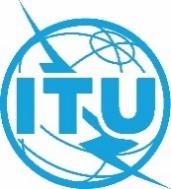 Всемирная конференция радиосвязи (ВКР-23)
Дубай, 20 ноября – 15 декабря 2023 годаВсемирная конференция радиосвязи (ВКР-23)
Дубай, 20 ноября – 15 декабря 2023 года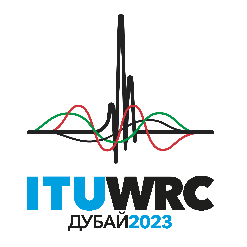 ПЛЕНАРНОЕ ЗАСЕДАНИЕПЛЕНАРНОЕ ЗАСЕДАНИЕДополнительный документ 2
к Документу 44(Add.22)-RДополнительный документ 2
к Документу 44(Add.22)-R13 октября 2023 года13 октября 2023 годаОригинал: английскийОригинал: английскийГосударства – члены Межамериканской комиссии по электросвязи (СИТЕЛ)Государства – члены Межамериканской комиссии по электросвязи (СИТЕЛ)Государства – члены Межамериканской комиссии по электросвязи (СИТЕЛ)Государства – члены Межамериканской комиссии по электросвязи (СИТЕЛ)ПРЕДЛОЖЕНИЯ ДЛЯ РАБОТЫ КОНФЕРЕНЦИИПРЕДЛОЖЕНИЯ ДЛЯ РАБОТЫ КОНФЕРЕНЦИИПРЕДЛОЖЕНИЯ ДЛЯ РАБОТЫ КОНФЕРЕНЦИИПРЕДЛОЖЕНИЯ ДЛЯ РАБОТЫ КОНФЕРЕНЦИИПункт 7(B) повестки дняПункт 7(B) повестки дняПункт 7(B) повестки дняПункт 7(B) повестки дня